Module 3 - BackgroundInterpretation of Statistical Report 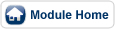 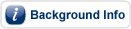 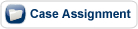 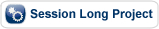 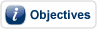 Reading AssignmentsThe following are your reading assignments for the next two weeks.  Simply click on the title and you will be automatically linked to the article.Required Reading:Buchanan, R., & Bowen, G.. (2008). In the Context of Adult Support: The Influence of Peer Support on the Psychological Well-Being of Middle-School Students. Child & Adolescent Social Work Journal, 25(5), 397-407.  Retrieved April 28, 2011, from Research Library. (Document ID: 1551814791). http://proquest.umi.com/pqdweb?did=1551814791&sid=1&Fmt=6&clientId=29440&RQT=309&VName=PQDHill, J. (2005, March). Introduction to Descriptive statistics. Retrieved November 2010  from the University of Illinois at Urbana-Champaign, Web site: http://www.mste.uiuc.edu/hill/dstat/dstat.htmlJohnson, R. B., & Christensen, L. (n/s). Problem Identification and Hypothesis Formation. University of South Alabama. Retrieved May 2011, from http://www.southalabama.edu/coe/bset/johnson/lectures/lec3.htmMackey, B., Pitcher, S., & Decman, J. (2006). The influence of four elementary principals upon their schools’ reading programs and students’ reading scores. Education, 127(1), 39-55.  Retrieved May 19, 2011, from ProQuest Education Journals. (Document ID: 1155162381). http://proquest.umi.com/pqdweb?did=1155162381&sid=3&Fmt=6&clientId=29440&RQT=309&VName=PQDStockburger, D. W. (2006). Statistics. Retrieved November 2010 from Missouri State University, Web site: http://www.psychstat.missouristate.edu/introbook/sbk13.htmWilloughby, T. Lee (1997). DIG Stats. Retrieved from Central Virginia Governor's School for Science and Technology Lynchburg, VA, Web site: http://www.cvgs.k12.va.us/DIGSTATS/Optional Enrichment Reading:Freigruber, A. (2009) Student achievement of 5th grade students based on school environment of principal and school level including school type. Ph.D. dissertation, TUI University, United States -- California. Retrieved May 19, 2011, from Dissertations & Theses: Full Text.(Publication No. AAT 3361455). http://proquest.umi.com/pqdweb?did=1767973831&sid=2&Fmt=6&clientId=29440&RQT=309&VName=PQDRice Virtual Lab in Statistics (2006, June). Glossary. Retrieved November 2010 from http://www.davidmlane.com/hyperstat/glossary.htmlFor Session Long ProjectEducation Research Global Observatory (2010). Retrieved November 2010, from http://www.ergobservatory.info/ejdirectory.html